LESSON TWENTY-FOUR: DAILY ROUTINES															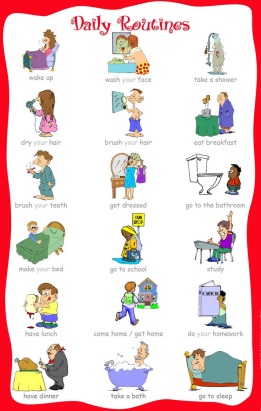 Hello song 2 (CD 19)Captain Jack routine: kapitán Jack se třese strachy. Ukazuje nám, jaká je v bedně tma. Otvíráme a zavíráme bednu a říkáme:It’s light.It’s dark.Experiment: děti rozsvěcují a zhasínají světlo:Switch the light on – it’s light.Switch the light off – it’s dark.Storytime routine: In a dark, dark house.Místnosti v domě: opakování slovní zásoby:KitchenLiving roomBedroomBathroomCo kde děláme: chodíme po místnostech a ukazujeme činnosti:Kitchen – cook (vařit)Bathroom – wash your face (umýt si obličej)Bedroom – sleep (spát)Každodenní činnosti: procvičování slovní zásoby: učitel ukazuje obrázky místností, děti předvádějí činnosti.Pirate Playtime: děti tancují na hudbu a předvádějí činnosti v jednotlivých místnostech, např:You’re in the bedroom. (děti předvádějí spánek)You’re in the kitchen. (děti předvádějí vaření)Table time: str. 47: děti pojmenovávají místnosti a činnosti a spojují, co patří k sobě.Výprava: děti mají za úkol najít toalety a umýt si ruce:Go to the bathroom and wash your hands.Všichni ukazují čisté a voňavé ruce. Storytime routine:						 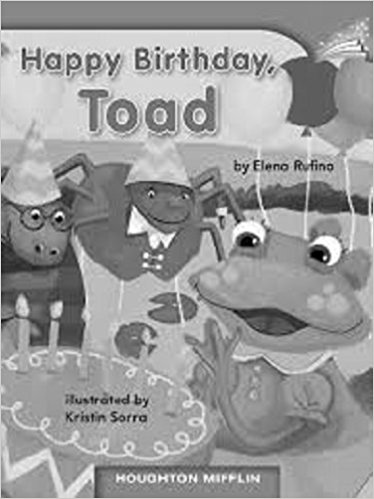 Goodbye song 2 (CD 23) + treasure.Doporučený domácí úkol: Str. 51: dolepit nálepky a zopakovat slovní zásobu.